«09» сентябрь 2021 й.	                         № 80                     «09» сентября 2021 г.О назначении публичных слушаний по проекту решения Совета сельского поселения Староматинский сельсовет муниципального района  Бакалинский район Республики Башкортостан  «Об утверждении  Правила землепользования и застройки сельского поселения  Староматинский сельсовет муниципального района Бакалинский район Республики Башкортостан»Руководствуясь  статьями  28 и 35  Федерального закона «Об общих принципах организации местного самоуправления в Российской Федерации»,   статьей 11 Закона Республики Башкортостан «О местном самоуправлении в Республике Башкортостан», статьей 11 Устава Совета сельского поселения Староматинский сельсовет муниципального  района Бакалинский район Республики Башкортостан и Положением о Публичных слушаниях Совета сельского поселения Староматинский сельсовет муниципального района Бакалинский район Республики Башкортостан,  Совет  сельского поселения Староматинский сельсовет муниципального района  Бакалинский район Республики Башкортостан РЕШИЛ:1.Назначить и провести публичные слушания  по проекту решения Совета сельского поселения Староматинский сельсовет муниципального района  Бакалинский район Республики Башкортостан «О проекте  решения Совета  сельского поселения Староматинский сельсовет муниципального района  Бакалинский район Республики Башкортостан «Об утверждении  Правила землепользования и застройки сельского поселения  Староматинский сельсовет муниципального района Бакалинский район Республики Башкортостан»  24 сентября 2021 года в 15-00 часов  по адресу: с.Старые Маты, ул. Победы, 7.2. Создать комиссию по подготовке и проведению публичных слушаний в составе:Председатель комиссии:Кудряшова Т.В. - председатель Совета  сельского поселения Староматинский сельсовет Заместитель председателя комиссии:Васильева Ю.Ю.- управляющий делами;Секретарь комиссии:Уршеева Г.Ф.  – депутат от избирательного округа № 2;Члены комиссии:Емашева И.И.- специалист СП;Краснова З.Т. –  председатель комиссии по соблюдению регламента Совета, статусу и этике депутата.3. Опубликовать проект решения Совета сельского поселения Староматинский сельсовет муниципального района  Бакалинский район Республики Башкортостан «О проекте  решения Совета  сельского поселения Староматинский сельсовет муниципального района  Бакалинский район Республики Башкортостан «О внесении изменений и дополнений в Устав сельского поселения Староматинский сельсовет муниципального района Бакалинский район Республики Башкортостан» в сети общего доступа «Интернет» на официальном сайте администрации сельского поселения Староматинский сельсовет муниципального района Бакалинский район  Республики  Башкортостан  и  обнародовать  на информационном стенде Совета сельского поселения Староматинский сельсовет муниципального района Бакалинский район Республики Башкортостан.4. Установить, что письменные предложения жителей  сельского поселения Староматинский сельсовет муниципального района Бакалинский район по проекту решения Совета сельского поселения Староматинский сельсовет муниципального района  Бакалинский район Республики Башкортостан «О проекте  решения Совета  сельского поселения Староматинский сельсовет муниципального района  Бакалинский район Республики Башкортостан «Об утверждении  Правила землепользования и застройки сельского поселения  Староматинский сельсовет муниципального района Бакалинский район Республики Башкортостан» направляются в Администрацию сельского поселения по адресу:  с. Старые Маты,  ул. Победы, 7, кабинет управляющего делами  в период с 09 сентября по 24 сентября 2021 года до 13-00 ч.5. Опубликовать настоящее решение в сети общего доступа «Интернет» на официальном сайте администрации сельского поселения Староматинский сельсовет муниципального района Бакалинский район  Республики  Башкортостан и обнародовать  на информационном стенде Совета сельского поселения Староматинский сельсовет муниципального района Бакалинский район Республики Башкортостан.Председатель Совета сельскогопоселения Староматинский сельсоветмуниципального района Бакалинский район Республики Башкортостан                                               Т.В.Кудряшова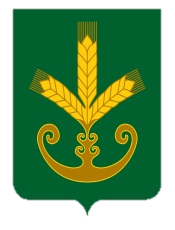 Башкортостан РеспубликаҺыБакалы районымуниципаль районыныңИςке Маты ауыл советыауыл биләмәһе СоветыРеспублика БашкортостанСовет сельского поселенияСтароматинский сельсоветмуниципального районаБакалинский районҠАРАР                           РЕШЕНИЕ